CHECKLIST FOR PREPARING BOXES FOR TRANSFER____	1.	Records are packed in standard Records Centre boxes (Staples stock number STP20657 or Grand & Toy stock number SKU#: BOX)____	2.	Only one (1) operational records series is included per box. (One retention period and disposition date) ____	3.	CPRS records have the same retention period and final disposition date.		Do not combine records with different final dispositions such as SR (Selective Retention) and D (Destruction).____	4.	Records in a box do not span more than 3-5 years.____	5.	Files are placed upright with labels facing front, in the order listed on the Records Transfer List.		Do not lay files on top of the upright folders.____	6.	At least two finger widths of space remains between the front of the box and the file folders.	Avoid sending boxes that are less than three quarters full.____	7.	Each box is labeled with a temporary box number using heavy black marker (i.e. 2011-01, 2011-02 etc.).		For security reasons 		it is not recommended that you 		write anything other than your 		temporary box number on the box.____	8. 	A Records Transfer List (RTL) is complete for each box using the electronic version or another form of your choice. 		Detailed instructions for completing the RTL form can be downloaded from the Records Centre Services tab on the Corporate Information Management (CIM) website: https://archives.gnb.ca/CIM/rcs-sdd/en-CA ____	9.	A copy of the RTL is placed in each corresponding box, and a copy has been retained for your records.Once your transfer is verified, you can access your box location numbers in “My Transfers”.  Remember to update your copy of the RTL with Records Centre location numbers.____	10.	Boxes are placed together in one area, ready for pickup by the Records Centre or courier.     	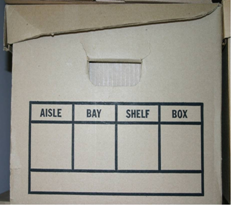 Write your temporary box number on the lid as shown.Do not write in thispre-stamped area.